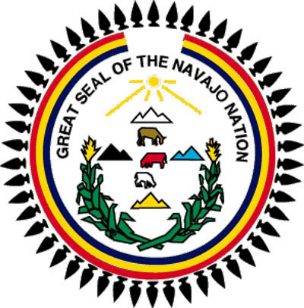 ANNOUNCEMENT:Regular Chapter MeetingFebruary 25, 2021 at 1:00 PM (Thursday)Meeting IDJoin with Google Meet:meet.google.com/fbu-bqce-mggJoin by phone:(US) +1 502-791-5460 (PIN: 899585265)For additional information, please contact the Bodaway Gap Chapter Officeat (928) 283-3493. THANK YOU.Secretary/TreasurerLSeweingyawmaFeb. 22, 2021